COMUNE DI SENNORIProvincia di SASSARIAUTODICHIARAZIONE RILASCIATA IN OCCASIONE DELLA PARTECIPAZIONE ALLE PROVE SCRITTE DELLA SELEZIONE PER TITOLI ED ESAMI PER LA COPERTURA DI N. 4 POSTI DI ISTRUTTORE AMMINISTRATIVO CAT C, PRESSO IL COMUNE DI SENNORIIl sottoscritto ........................................................................................................................................................Nato a .................................................................................................................................... il ....../....../............Residente a .........................................................................................................................................................Documento identità n. .........................................................................................................................................Rilasciato da .......................................................................................................................... il ....../....../............consapevole delle conseguenze penali previste in caso di dichiarazioni mendaci ai sensi degli artt. 46 e 47 D.P.R. n. 445/2000,DICHIARA SOTTO LA PROPRIA RESPONSABILITÀdi aver preso visione delle misure di sicurezza e tutela della salute pubblicate dall’amministrazione sul proprio portale dei concorsi;di non essere sottoposto alla misura della quarantena in quanto contatto stretto di caso confermato COVID-19 o per rientro recente dall’estero;di non essere sottoposto ad isolamento domiciliare fiduciario in quanto risultato positivo alla ricerca del virus SARS-COV-2;di non presentare febbre > 37.5°C o sintomatologia simil-influenzale (ad es. tosse, alterata percezione dei sapori e degli odori, disturbi intestinali, ecc.);di non essere affetto da uno o più dei seguenti sintomi:a) temperatura superiore a 37,5°C e brividi; b) tosse di recente comparsa; c) difficoltà respiratoria; d) perdita improvvisa dell’olfatto (anosmia) o diminuzione dell'olfatto (iposmia), perdita del gusto (ageusia)  o alterazione del gusto (disgeusia); e) mal di gola;di essere consapevole di dover adottare, durante la prova concorsuale, tutte le misure di contenimento necessarie alla prevenzione del contagio da COVID-19;di presentare all’atto dell’ingresso nell’area concorsuale di un referto relativo ad un test antigenico rapido o molecolare, effettuato mediante tampone oro/rino-faringeo presso una struttura pubblica o privata accreditata/autorizzata in data non antecedente a 48 ore dalla data di svolgimento delle prove;di aver preso visione del Protocollo di svolgimento dei concorsi pubblici del Dipartimento della Funzione Pubblica del 15 aprile 2021, n. 2523.La presente autodichiarazione viene rilasciata quale misura di prevenzione correlata con l’emergenza pandemica del SARS CoV 2.Luogo e Data, .............................., ....../....../............                                                    Firma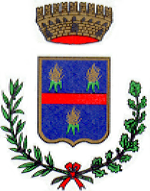 